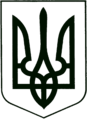 УКРАЇНА
МОГИЛІВ-ПОДІЛЬСЬКА МІСЬКА РАДА
ВІННИЦЬКОЇ ОБЛАСТІ  РІШЕННЯ №938 Про надання дозволу на виготовлення технічної документації із землеустрою щодо встановлення меж частини земельної ділянки комунальної власності, на яку поширюється право особистого строкового сервітуту, затвердження та припинення дії договорів особистого строкового сервітутуКеруючись ст.ст. 26, 59 Закону України «Про місцеве самоврядування в Україні», відповідно до ст.ст. 12, 98-102 Земельного кодексу України, ст. 55-1 Закону України «Про землеустрій», ст. 28 Закону України «Про регулювання містобудівної діяльності», Закону України «Про благоустрій населених пунктів», наказу Мінрегіонбуду від 21.10.2011р. №244 «Про затвердження Порядку розміщення тимчасових споруд для здійснення підприємницької діяльності», розглянувши матеріали надані земельним відділом міської ради, -                                       міська рада ВИРІШИЛА:Надати дозвіл на виготовлення технічної документації із землеустрою щодо встановлення меж частини земельної ділянки комунальної власності, на яку поширюється  право особистого строкового сервітуту: Акціонерному товариству «ОПЕРАТОР» ГАЗОРОЗПОДІЛЬНОЇ   СИСТЕМИ «ВІННИЦЯГАЗ» на земельну ділянку в місті Могилеві- Подільському по вул. Ставиській, площею 0,0050 га, (на земельній ділянці   кадастровий номер 0510400000:00:004:1455) на якій розміщена мала  архітектурна форма.  Затвердити технічну документацію із землеустрою щодо встановлення меж частини земельної ділянки, на яку поширюються права суборенди, сервітуту в місті Могилеві-Подільському:Вергелес Василя Валентиновича на земельну ділянку по вул. Ринковій, 43-в, площею 0,0010 га (на земельній ділянці кадастровий номер 0510400000:00:004:0170), на якій розміщена мала архітектурна форма для здійснення підприємницької діяльності.Слічного Максима Віленовича на земельну ділянку по вул. Ринковій,  площею 0,0027 га, на якій розміщена мала архітектурна форма для здійснення підприємницької діяльності.  Чекалова Івана Володимировича на земельну ділянку по вул. Полтавській,  площею 0,0010 га, на якій розміщена мала архітектурна форма для здійснення підприємницької діяльності.  Відділу земельних відносин міської ради підготувати договір особистого строкового сервітуту на земельні ділянки в місті Могилеві -Подільському:  Вергелес Василю Валентиновичу на земельну ділянку по вул. Ринковій, 43-в, площею 0,0010 га, (на земельній ділянці кадастровий номер 0510400000:00:004:0170) для здійснення підприємницької діяльності, терміном на 5 років, та встановити розмір плати за користування земельною ділянкою 12 % від нормативно грошової оцінки.  Слічному Максиму Віленовичу на земельну ділянку по вул. Ринковій,  площею 0,0027 га, для здійснення підприємницької діяльності, терміном на 5 років, та встановити розмір плати за користування земельною ділянкою 12% від нормативно грошової оцінки.  Чекалову Івану Володимировичу на земельну ділянку по вул. Полтавській, площею 0,0010 га, для здійснення підприємницької діяльності, терміном на 5 років, та встановити розмір плати за користування земельною ділянкою 12% від нормативно грошової оцінки.Припинити дію договору особистого строкового сервітуту: укладеного 13 травня 2019 року, на земельну ділянку площею 0,0016 га по     вул. Ставиській, 58, для розміщення тимчасової споруди для провадження      підприємницької діяльності, після повної сплати орендної плати за землю,    користувач – Шевчук Сергій Дмитрович.Акціонерному товариству «ОПЕРАТОР» ГАЗОРОЗПОДІЛЬНОЇ СИСТЕМИ «ВІННИЦЯГАЗ», вказаному в пункті 1 даного рішення, після прийняття даного рішення замовити та виготовити технічну документацію в землевпорядній організації, яка має ліцензію на проведення землевпорядних робіт та подати на затвердження до міської ради.Контроль за виконанням даного рішення покласти на першого заступника    міського голови Безмещука П.О. та на постійну комісію міської ради з питань земельних відносин, природокористування, планування території, будівництва, архітектури, охорони пам’яток, історичного середовища та благоустрою (Глущак Т.В.).             Міський голова		                                    Геннадій ГЛУХМАНЮКВід 20.12.2023р.40 сесії            8 скликання